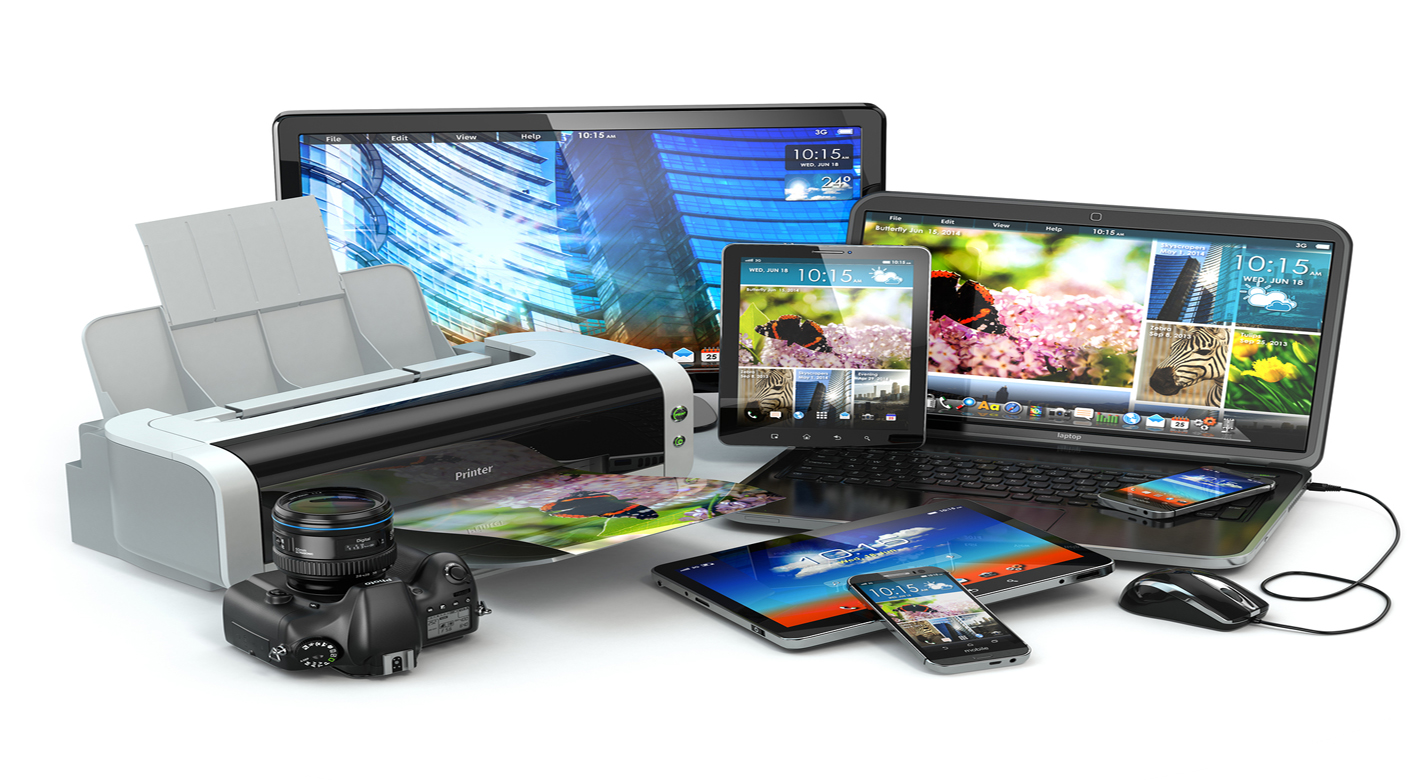 Električne tvorevineDOBROBITI ELEKTRIČNIH TVOREVINA, ŠTETNI UČINCI NA PRIRODNI OKOLIŠ I PRAVILNI POSTUPCI UPORABE I ODRŽAVANJA, razred | Tehnička kultura | SadržajNaslov 1…